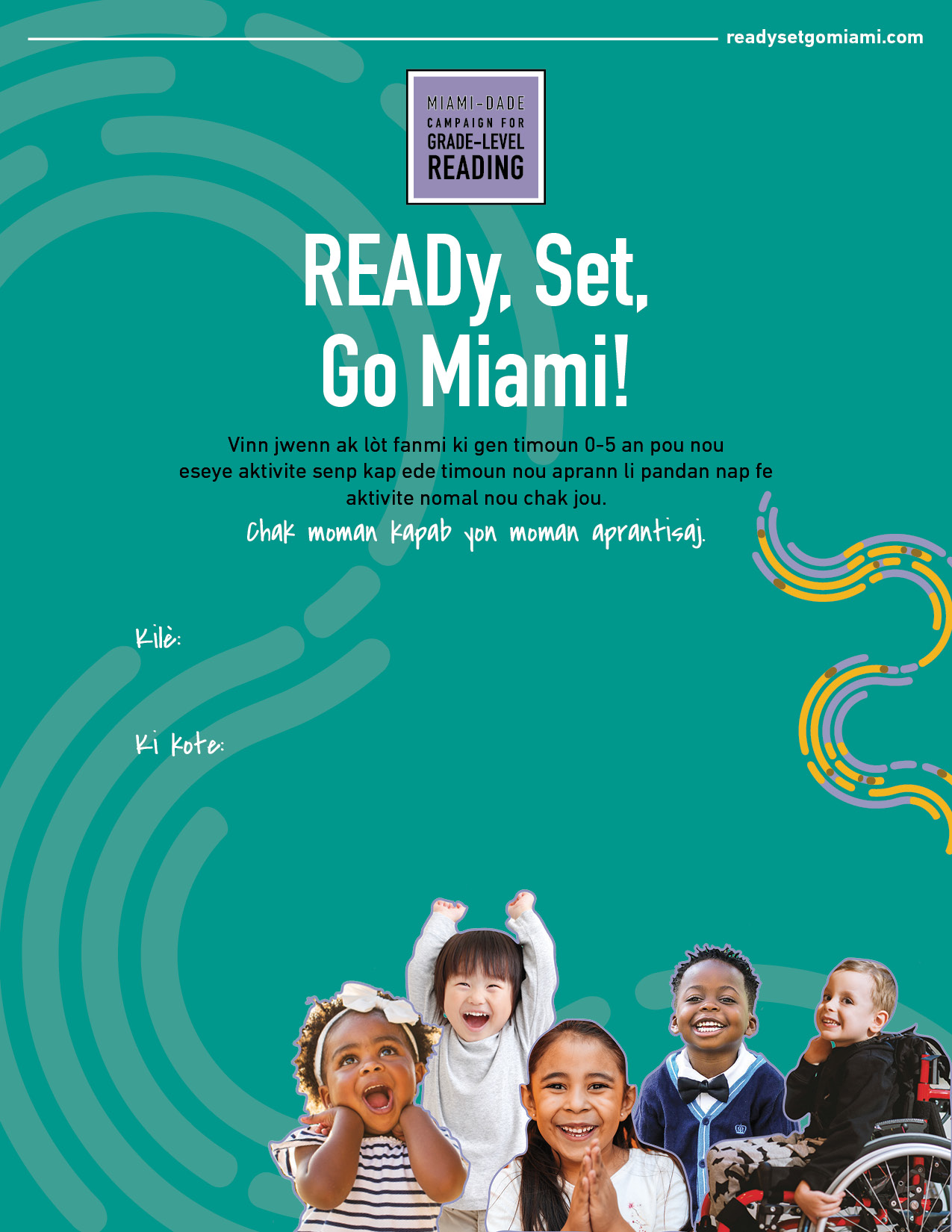 		May 1st, 2021		11am – 2pmMiami-Dade College, Wolfson Campus		222 Miami Ave., Suite 300		Miami, FL 33333